FICHE DE POSTE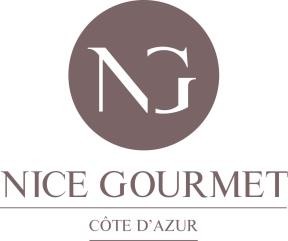 ALTERNANT(E) ASSISTANT(E) ADVALTERNANT(E) ASSISTANT(E) ADVActivités et tâchesVous assistez l’Administratrice des ventes et de la logistique dans la gestion des commandes clients en respectant les objectifs fixés.MISSIONS :Prise des commandes clients mail/EDI/ téléphone.Saisir les commandes et préparations commandes via ERP.Créer et mettre à jour les fichiers clients via ERPAssurer le suivi de la commande client jusqu’à la livraison des produits chez les clients .Rédiger les procédures du services.et les faires valider Rédiger les devis, les faire valider par l’ADV.Réponses et Suivi demande de PDV demandes spontanéesPhoning client en appuiRéaliser	l'interface	entre	les	clients,	les	services	internes	(commercial, planification...) et les intervenants externes (transporteurs, ...) de l'entreprise.Suivi des dossiers de contentieux (litiges, réclamations clients…).Suivi livraisons transporteurs Messagerie/ FretSuivi des enseignes, OP, MAJ fichier, etc…Suivi , vérifications de la facturation transporteur QHSE :Respecter et faire respecter les différentes règles et procédures en vigueur concernant la qualité.Garant de l’image de l’entreprise auprès de la clientèle.Respecter les règles déontologiques, d’éthique et de loyauté envers l’entreprise.Qualités / pré- requisAisance rédactionnelle et relationnelleAvoir un bon esprit d’équipe.Première expérience en entrepriseÊtre organisé, réactif, et avoir de la rigueur pour gérer les prioritésConnaissances Pack Microsoft officeContact et Lieux de travailMme Salsedo  Tel : 04 93 55 9150Mail : adv@creationsls.frSite : NICE GOURMET – 06730 SAINT-ANDRE-DE-LA-ROCHE